Федеральное государственное бюджетное образовательное учреждение высшего образования «Красноярский государственный медицинский университет имени профессора В. Ф. Войно-Ясенецкого»Министерства здравоохранения Российской ФедерацииКафедра детских болезней с курсом ПОПедиатрияРАБОЧАЯ ТЕТРАДЬ СТУДЕНТАТема: «Рахит. Гипервитаминоз D»Для студентов 5 курса,  (IХ семестр),по специальности 31.05.01 Лечебное дело(очная форма обучения)Ф.И.О. ____________________________________________________________Группа ____________________________________________________________Красноярск2021Рабочая тетрадь составлена в соответствии с рабочей программой дисциплины «Педиатрия» для специальности 31.05.01 Лечебное дело (очная форма обучения) и предназначена для аудиторной и внеаудиторной работы студентов. Рабочая тетрадь обеспечивает максимальную активность студентов во время практических занятий. Заполнение рабочей тетради способствует качественному и системному усвоению получаемой информации, корректности и упорядоченности ее фиксации, что позволяет студентам овладеть необходимым уровнем знаний, умений и навыков по изучаемой теме. Работая с данной тетрадью, студенты получают целевую установку на самостоятельное изучение учебной и дополнительной литературы, их внимание акцентируется на вопросах, которые имеют важное прикладное значение для последующего обучения. Тетрадь составлена с учетом современных рекомендаций в области педиатрии.         Авторы: д-р мед. наук, проф., зав. каф. Н.А. Ильенкова;  канд. мед. наук, доц. Л.В. Степанова ЗАДАНИЕ ДЛЯ КОНТРОЛЯ ИСХОДНОГО УРОВНЯ ЗНАНИЙТЕСТОВЫЙ КОНТРОЛЬВыберите один правильный ответ1.ГИПОКАЛЬЦИЕМИЧЕСКИЕ СУДОРОГИ ВОЗНИКАЮТ ПРИ ОСТРОМ СНИЖЕНИИ УРОВНЯ ИОНИЗИРОВАННОГО КАЛЬЦИЯ ПЛАЗМЫ КРОВИ НИЖЕА)1,5 ммоль/лБ)1,0 ммоль/лВ)0,85 ммоль/лГ)0,5 ммоль/лД)0,2 ммоль/л2. РАННИЕ ПРОЯВЛЕНИЯ Д-ВИТАМИННОЙ ИНТОКСИКАЦИИ:А)запорыБ)субфебрилитетВ)анорексияГ)токсикозД)эксикоз3. СПАЗМОФИЛИЯ ВСТРЕЧАЕТСЯА)у новорожденных детейБ)у детей грудного возрастаВ)у детей преддошкольного возрастаГ)у детей младшего школьного возрастаД)в пубертатном периоде4.МАКСИМАЛЬНО ПРИ РАХИТЕ ПОРАЖАЕТСЯ:А)пищеварительная системаБ)нервная системаВ)костная системаГ)мочевыделительная системаД)дыхательная система5.УРОВЕНЬ КАЛЬЦИЯ В МОЧЕ ОПРЕДЕЛЯЕТСЯ ПРОБОЙ:А) СулковичаБ)ВенедиктаВ) ЛангеГ)ЗимницкогоД)Розельмана6. ВРЕМЕНЕМ ГОДА, КОГДА ЧАЩЕ ВСТРЕЧАЕТСЯ СПАЗМОФИЛИЯ, ЯВЛЯЕТСЯА)веснаБ)летоВ)зимаГ)осень7. КЛИНИКУ БАНАЛЬНОГО ВИТАМИН D-ДЕФИЦИТНОГО РАХИТА В ЕГО «ЦВЕТУ¬ЩЕЙ» ФОРМЕ НАПОМИНАЕТА)витамин D-зависимый рахитБ)витамин D-резистентный рахитВ)болезнь де Тони-Дебре-ФанкониГ)почечный тубулярный ацидозД)хондродистрофия8.ЗАДЕРЖКА В РАЗВИТИИ ДВИГАТЕЛЬНЫХ УМЕНИЙ У РЕБЕНКА, БОЛЬНОГО РАХИТОМ ОБУСЛОВЛЕНО:А)острой сердечной недостаточностью Б) дефектами вскармливанияВ)вялыми парезами и параличами конечностейГ)нарушением процессов пищеваренияД) гипотонией мышц9. УКАЖИТЕ МАКСИМАЛЬНЫЕ СРОКИ ЗАКРЫТИЯ БОЛЬШОГО РОДНИЧКАА)7-9 месБ) 24 месВ)15-18 месГ)18-20 месД)12-15 мес10.В ПЕРИОД РАЗГАРА РАХИТА НАБЛЮДАЕТСЯА)мышечная гипертонияБ)краниотабесВ)судорожный синдромГ)убыль массы телаД)гипертермия11. ДЛЯ НАЧАЛЬНОГО ПЕРИОДА РАХИТА ХАРАКТЕРНА СЛЕДУЮЩАЯ РЕНТГЕНОЛО-ГИЧЕСКАЯ КАРТИНАА)прерывистое уплотнение зон ростаБ)нормальная оссификация костейВ)расширение и размытость зон роста, блюдцеобразные эпифизы костейГ)незначительный остеопороз12. КАШЕЙ, ОБЛАДАЮЩЕЙ АНТИКАЛЬЦИФИЦИРУЮЩИМ СВОЙСТВОМ И РЕКО¬МЕНДУЕМОЙ В РАЦИОН РЕБЕНКА ПРИ ГИПЕРВИТАМИНОЗЕ D, ЯВЛЯЕТСЯА) маннаяБ)овсянаяВ)рисоваяГ) гречневаяД)кукурузная13. ПРИЧИНОЙ СУДОРОГ ПРИ СПАЗМОФИЛИИ ЯВЛЯЕТСЯА)гипофосфатемияБ)гипокальциемияВ)снижение активности фосфатазыГ)гиперкальциемияД)гиперфосфатемия14. СООТНОШЕНИЕ УРОВНЯ КАЛЬЦИЯ И ФОСФОРА В КРОВИ В НОРМЕ РАВНОА) 3:2Б)1:2 В)3:1Г)2:1Д)1:315. ДЛЯ РАХИТА ХАРАКТЕРЕН:А)метаболический ацидозБ)респираторный ацидозВ)метаболический алкалозГ)респираторный алкалозД)смешанный ацидоз и алкалоз16. ВЫЗЫВАЕМОЕ МЫШЕЧНОЕ СОКРАЩЕНИЕ, НАПОМИНАЮЩЕЕ ПОЛОЖЕНИЕ «РУКА АКУШЕРА», НАЗЫВАЕТСЯ СИМПТОМОМА)ХвостекаБ) ЛюстаВ)МасловаГ)ЭрбаД) Труссо17.ДЛЯ СПЕЦИФИЧЕСКОГО ЛЕЧЕНИЯ РАХИТА ПРИМЕНЯЕТСЯ:А)эргокальциферолБ)ретинолВ)аевитГ)панадолД)глюконат кальция18. СОКРАЩЕНИЕ МУСКУЛАТУРЫ ЛИЦА ПРИ ПОСТУКИВАНИИ МОЛОТОЧКОМ ПО СКУЛОВОЙ ДУГЕ НАЗЫВАЕТСЯ СИМПТОМОМА)ХвостекаБ)ТруссоВ)МасловаГ)ЭрбаД)Люста19. 25-ГИДРОХОЛЕКАЛЬЦИФЕРОЛ ОБРАЗУЕТСЯ ВА) кожеБ)печениВ)кишечникеГ)костяхД) почках20. ПРИ ВИТАМИН D-ЗАВИСИМОМ РАХИТЕ ИМЕЕТСЯА)повышенная чувствительность эпителия почечных канальцев к паратгормонуБ)нарушение образования в почках 1,25-дигидроксихолекальциферолаВ)недостаточное поступление витамина D в организм ребенкаГ)снижение реабсорбции аминокислот, глюкозы, фосфатов из прок¬симальных канальцевД)резкое снижение реабсорбции фосфатов в проксимальных канальцахЗАДАНИЕ ДЛЯ АКТУАЛИЗАЦИИ ЗНАНИЙНапишите определение для следующих понятий:Рахит (младенческий, витамин D-дефицитный, классический, «нутритивный» рахит) – это______________________________________________________________________________________________________________________________________________________________________________________________Остеомаляция – это__________________________________________________________________________________________________________________________________________________________________________________________________Остеоидная гиперплазия – это ______________________________________________________________________________________________________________________________________________________________________________________________________Краниотабес – это _____________________________________________________________________________________________________________________________________________________________________________________________________Опишите патогенез витамин D дефицитного рахита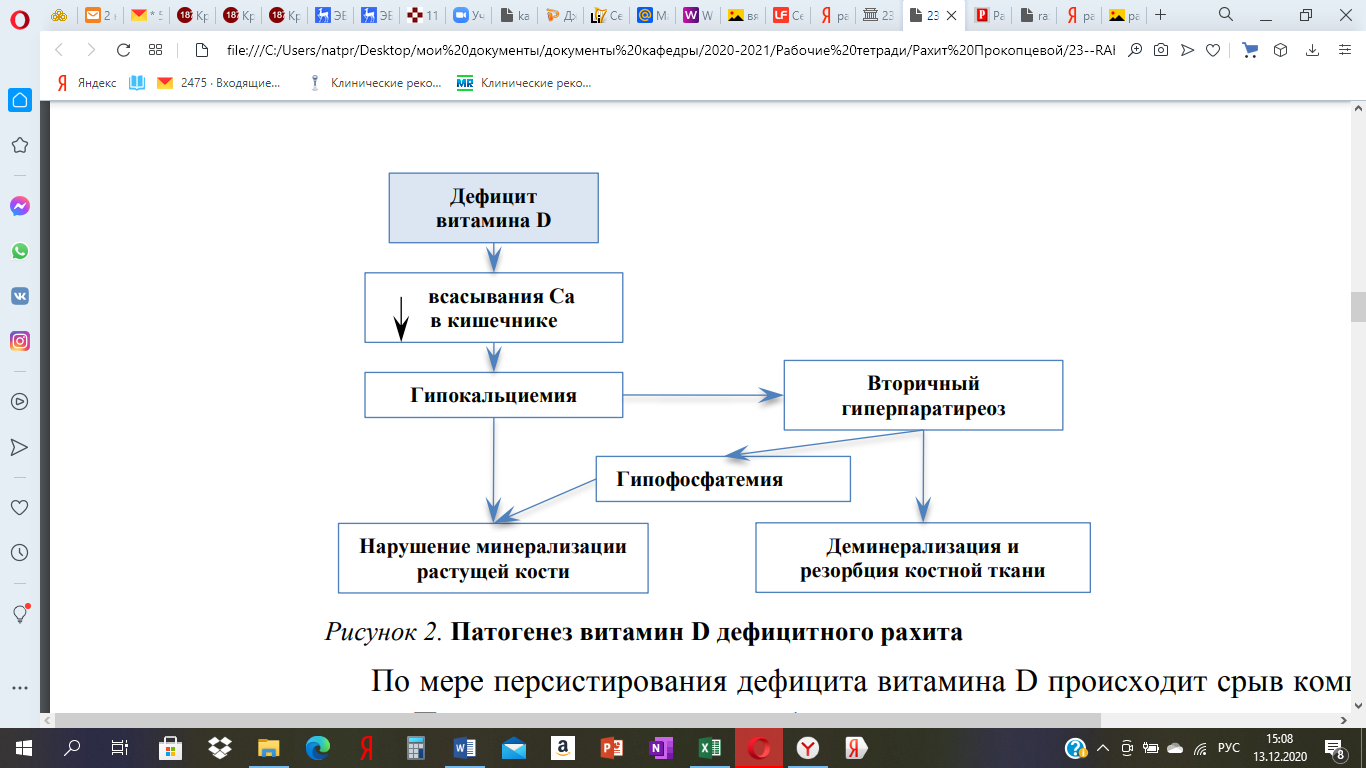 ____________________________________________________________________________________________________________________________________________________________________________________________________________________________________________________________________________________________________________________________________________________________________________________________________________________________________________________________________________________________________________________________________________________________________________________________________________________________________________________________________________________________________________________________________________________________________________________________________________________________________________________________________________________________________________________________________________________________Укажите основные факторы, предрасполагающие к развитию рахитаУкажите основные причины экзо- и эндогенного дефицита витамина D:Укажите основные причины недостаточности кальция и фосфор в организме:Внесите название симптомов рахита в соответствующие клетки на рисунке:широкие швы черепазадержка закрытия родничковгаррисонова бороздареберные «четки»нарушение роста зубовбольшой лоб («олимпийский» лоб)«куриная» грудьподатливость костей черепаискривление нограхитические «браслетки»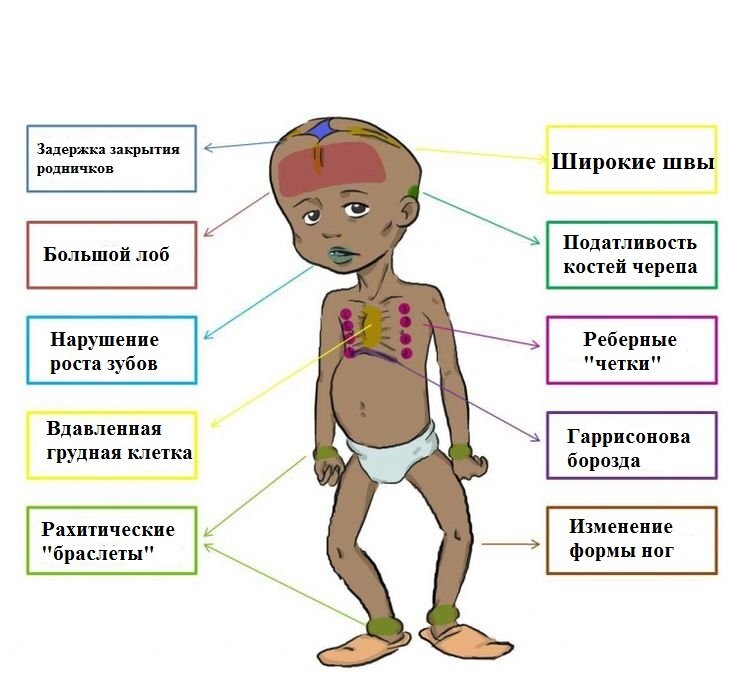 Распределите симптомы, характеризующие изменения костей при рахите, (задержка роста, позднее прорезывание молочных и постоянных зубов, лобные и теменные бугры, податливость краёв родничка, краниотабес, рёберные «чётки», брахицефалия, надмыщелковые утолщения голеней, «браслетки» на запястьях, уплощение затылка, вальгусная/варусная деформация конечностей, «нити жемчуга» на пальцах рук, деформация ключиц,  позднее закрытие родничков, плоский таз) в соответствующие разделы таблицы:Дополните таблицу, вписав соответствующие значения концентрации 25-гидроксивитамина D в сыворотке крови в зависимости от статуса обеспеченности витамином DКритерии оценки статуса обеспеченности витамином DОпишите рентгенологические симптомы рахита в зависимости от периода течения:Период разгара рахита:_________________________________________________________________________________________________________________________________________________________________________________________________________________________________________________________________________________________________________________________________________________________________________________________________Период реконвалесценции: _________________________________________________________________________________________________________________________________________________________________________________________________________________________________________________________________________________________________________________________________________________________________________________________________Заполните таблицу:Классификация рахитаВпишите в соответствующие графы таблицы изменения в биохимическом анализе крови, характерные для разных этапов течения рахита:Опишите особенности рахита, в зависимости от течения:Заполните таблицу Дифференциальная диагностика витамин D-дефицитного рахита и рахитоподобных заболеванийЗаполните таблицыРекомендации по дозам холекальциферола для профилактики гиповитаминоза DРекомендации по дозам холекальциферола для лечения гиповитаминоза DЗаполните структурно – логическую схему:Профилактика рахита у детейМАТЕРИАЛ ДЛЯ ЗАКРЕПЛЕНИЯ ТЕМЫСитуационная задачаРебенок 8 месяцев от первых срочных родов, массой 9000 г. Мать жалуется на вялость ребенка, плохой аппетит, отставание в нервно-психическом развитии. Не ползает, самостоятельно не сидит. Ребенок кормится цельным коровьим молоком с 3 месяцев жизни. В настоящее время в питании преобладают каши. Овощи, мясо ребенок ест плохо. При осмотре наблюдаются выраженные лобные и теменные бугры, борозда Гаррисона; пальпируются реберные «четки». Мышечный тонус снижен. Печень на 3 см выступает из-под реберной дуги. Со стороны легких и сердца отклонений не выявлено. Задание 1. Поставьте диагноз и обоснуйте его ____________________________________________________________________________________________________________________________________Задание 2. Назначьте необходимое обследование и лечение исходя из результатов обследования ____________________________________________________________________________________________________________________________________Задание 3. Назначьте профилактические мероприятия____________________________________________________________________________________________________________________________________Задание 4. Назовите критерии эффективности лечения данного заболевания____________________________________________________________________________________________________________________________________Задание 5. Укажите, с какими заболеваниями необходимо проводить дифференциальную диагностику____________________________________________________________________________________________________________________________________Список литературыОсновная литература:1. Шабалов, Н. П. Детские болезни [Электронный ресурс] : учебник : в 2 т. - 8-е изд., перераб. и доп. - СПб. : Питер, 2017. - Т. 1. - 880 с. : ил. - (Учебник для вузов).Дополнительная литература:1. Федеральные клинические рекомендации Союза педиатров России (http://www.pediatr-russia.ru/newsrecomend)2. Электронные ресурсы:    1. ЭБС КрасГМУ "Colibris";    2. ЭБС Консультант студента;    3. ЭБС Университетская библиотека OnLine;    4. ЭНБ eLibrary.Со стороны материСо стороны ребёнкасимптомы остеомаляциисимптомы остеоидной гиперплазиисимптомы гипоплазии костной тканиКонцентрация 25(ОН)D в сыворотке, 1 нг/млИнтерпретациядефицит витамина Dнедостаточная обеспеченность витамином Dадекватный статус обеспеченности витамином Dизбыточное содержание витамина D, риск токсичностиПериод болезниСтепень тяжестиХарактер теченияНачало заболеванияРазгар рахитаПериод реконвалесценцииПериод остаточных явленийОстрое течение рахитаПодострое течение рахитаОсобенности анамнезаОсобенности клинических проявленийОсобенности лабораторных измененийПризнакВитамин Dдефицитный рахитФосфат-диабетПочечный канальцевый ацидоз (ПКА)Болезнь де-Тони-ДебреФанкониВитамин D-зависимый рахит (ВDЗР)Сроки манифестацииСпецифические признакиФизическое развитие Кальций в сыворотке кровиФосфаты в сыворотке кровиКалий в плазме кровиНатрий в плазме кровиКОС25(ОН)D1,25(ОН) D2ПаратгормонАминоацидурияФосфатурияГлюкозурияКальциурияВозрастПрофилактическая дозаПрофилактическая доза (для Европейского севера России)новорожденные 1–6 месОт 6 до 12 месОт 1 года до 3 летОт 3 до 18 летУровень 25(ОН)Dв сыворотке кровиЛечебная дозаЛечебная дозадля Европейского севера России20-30 нг/мл10-20 нг/млМенее 10 нг/мл